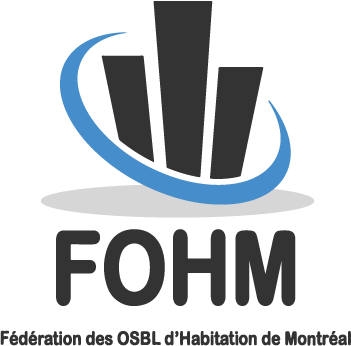 Offre d’emploiIntervenant-e en soutien communautaire – milieu de vieLa Fédération des OSBL d’Habitation de Montréal (FOHM) regroupe les organismes sans but lucratif d’habitation du territoire de l’île de Montréal depuis 1986. Elle représente aujourd’hui plus de 90 % des OSBL d’habitation de son territoire et est un des principaux acteurs du logement social et communautaire de Montréal. La FOHM fait la promotion de ce mode d’habitation et représente les OSBL d’habitation auprès des différentes instances politiques. Elle s’appuie sur une équipe diverse de près de 40 employé. e. s pour proposer des activités fédératives et des services à ses membres afin de soutenir leur développement et contribuer à la qualité de vie des locataires.Profil recherchéRelevant du chef-fe d’équipe et en collaboration avec l’équipe d’intervenant-es, l’intervenant-e en soutien communautaire a pour principal mandat d’intervenir, soutenir et animer le milieu de vie de six immeubles de type HLM sous la responsabilité de la FOHM, situés dans le quartier Centre-Sud.  Il-elle peut également être appelé-e à intervenir dans des OSBL d’habitation membre de la FOHM qui ont des besoins en soutien communautaire. S’inspirant des valeurs du soutien communautaire, l’intervenant-e travaille à favoriser la stabilité résidentielle des locataires, ainsi qu’à l’acquisition de diverses habiletés aux plans interpersonnel et social. La personne recherchée possède une solide expérience auprès des populations vulnérables, une forte capacité de médiation et sait faire preuve de leadership et d’autonomie dans la résolution des conflits. Animer par le désir de s’impliquer au sein d’une équipe d’intervenant-es, il sera aussi appelé à participer au développement et à la réflexion sur les pratiques d’intervention communes en soutien communautaire.Tâches principalesAnimation communautaire : Coordonner et organiser les activités communautaires.  Mobiliser et référer  les participants aux activités. Supporter les démarches collectives.Référer les individus aux services adéquats dans la communauté. Faciliter la prestation des services avec les partenaires du milieu.Intervention en situation de crise : Évaluer la gravité et l’urgence de la crise. Intervenir directement auprès des personnes concernées et référer aux organismes spécialisés en gestion de crise.Résolution de conflit : Évaluer les situations conflictuelles et travailler à établir un plan d’action avec le ou les locataires concernés. Proposer le plan d’action et supporter son exécution. Préparer toute cause comportementale ou de non-respect du règlement d’immeuble et assumer la responsabilité du dossier dans le cas où un recours à la Régie du logement a lieu.Opération d’extermination : en collaboration avec l’équipe de concierges, soutenir les locataires dans le processus de décontamination et aider à la préparation du logement si nécessaire.Au besoin, supporter les conseils d’administration : préparation des procès-verbauxExigence du posteFormation de niveau collégial ou universitaire dans un domaine pertinent ou une expérience jugée équivalente à la formation requiseExpérience d’au moins 3 ans dans des postes similaires (en habitation, un atout)Solide expérience avec des clientèles multi problématiques (dépendances, santé mentale, itinérance ou à risque d’itinérance) Bilinguisme français-anglais oral (un atout) Connaissance de base la suite Office, bonne capacité de rédaction Très grande capacité d’écoute et d’empathie, patienceMaîtrise de ses émotions dans des situations difficilesBon jugement et discernement, bon médiateurCapacité de prendre rapidement des décisions et de s’adapter à des situations diverses et imprévuesCapacité de travailler en équipe dans un esprit de co-constructionConditions de travailPoste permanent, temps plein (28-35 h)Horaires flexibles, avec possibilités de travail en soiréeAssurances collectives payée à 78% par l’employeurs, congés avantageuxSalaire entre 21,81$ et 29,38$/heure, selon l’expérience et la politique en vigueurBonne ambiance de travail et de collaborationSi ce poste vous intéresse, veuillez envoyer votre CV et lettre de motivation au comité de sélection avant le vendredi 27 août 2021. Merci d’indiquer le code INT202108 dans le titre de votre envoi. Télécopieur : 514-527-7388Courriel : cchartrand@fohm.org Seules les candidatures retenues seront contactées.